Accessibility Guide for The Old Schoolhouse, Comrieservices@coopercottages.com, +441877384331,WelcomeThe Old Schoolhouse is a second floor apartment in the converted former school house building. It has two bedrooms, double and twin, family bathroom, lounge, kitchen and separate dining room.At a Glance Level Access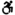 There is level access from the main entrance to: Level access bedrooms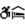 From the main entrance to the bedroom, there is level access. Hearing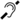 The (bedroom) TVs have subtitles.Getting hereThe Old Schoolhouse
Dundas Street
Comrie
PH6 2LN
 Parking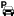 There is a drop-off point at the main entrance. The drop-off point does not have a dropped kerb.There is a drop off beside the property. The entrance is on the second floor up a flight of external stone steps.Arrival Path to main entrance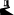 From the street to the main entrance, there are 20 steps. There is no ramp and no lift.The path is sloped. Main entrance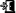 The main door is side hung and manual.Getting around inside Bedrooms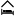 All bedrooms have windows.Bedrooms have ceiling lights, bedside lamps and natural daylight.TVs have subtitles.All bedrooms are non-smoking.No bedrooms have fitted carpets.From the main entrance to this area, there is level access. Self catering kitchen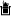 We have a separate kitchen and dining room. From the main entrance to the kitchen, there is level access.Customer care supportGuide last updated: 18 January 2019